INDUSTRIALIZATION AND ECONOMIC DEVELOPMENT MODULE OVERVIEW INDUSTRIALIZATION AND ECONOMIC DEVELOPMENT SOURCESD A Y   3Based on a 60-minute classLesson Focus: Reviewing Industrialization and Economic DevelopmentConcept MappingYour group must create a central term for your list of words.  Write this term/concept in the middle of your mind map.  The concept/term should be something that demonstrates how the words are CONNECTED.  Create a concept map that ​illustrates​​ how these terms are connected and why they are important.  Keep all ​drawings/visuals​​ specific to understanding the terms. FEWER WORDS, MORE VISUALS!!! Make sure to use all of the terms below, but you will also need to add in additional words as transitions.  Terms/concepts: Measures of developmentGross Domestic ProductGross National IncomeFormal Sectoral Structures of EconomyInformation sectoral structures of economyIncome distributionFertility rateInfant mortality rateFossil fuelsRenewable energyLiteracy rateGender Inequality IndexEnergy useAccess to health careIndustrial revolutionEconomic sectorsPrimary sectorSecondary sectorTertiary sectorQuaternary and Quinary sectorsMarket gardeningCentral Place TheoryVon Thunen ModelName: ______________________________________________ Period: ________________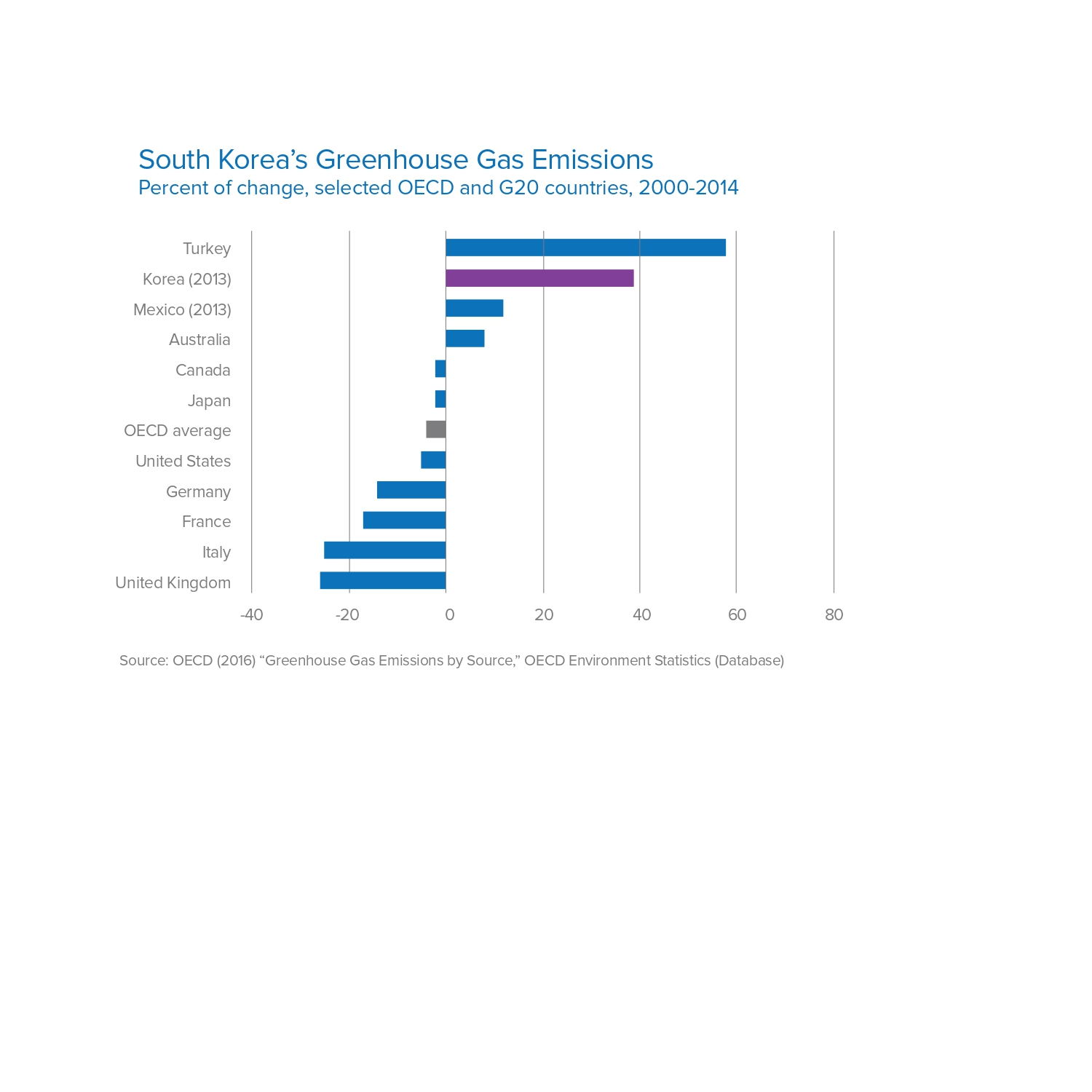 1. Which of the following best explains why Korea’s greenhouse gas emissions increased so much (see chart above)?The population of South Korea has rapidly increased resulting in increased emissions.There are an increasing number of both factories and automobiles in Korea.There has been a large increase in the number of cities in the coastal areas of Korea.The increase of service sector jobs experienced in Korea is directly associated with higher emissions. The manufacturing of automobiles is the main economic activity in Korea today. 2. Which set of data best describes the overall structure of a highly developed country’s workforce? (% of workforce engaged in sector)A) primary 75%, secondary 15%, tertiary 10%B) primary 25%, secondary 50%, tertiary 25%C) primary 10%, secondary 30%, tertiary 60%D) primary 50%, secondary 25%, tertiary 25%E) primary 20%, secondary 70%, tertiary 10%3. Which of the following is most likely to decrease as a country experiences increased levels of economic development?A) Life ExpectancyB) Literacy RateC) Infant Mortality RateD) Infrastructure DevelopmentE) Gross Domestic Product per capita4. Which of the following is most likely to increase as a country experiences increased levels of economic development?A) Contagious disease rateB) Percentage employed in agricultureC) Total fertility rateD) Maternal mortality rateE) Female literacy rate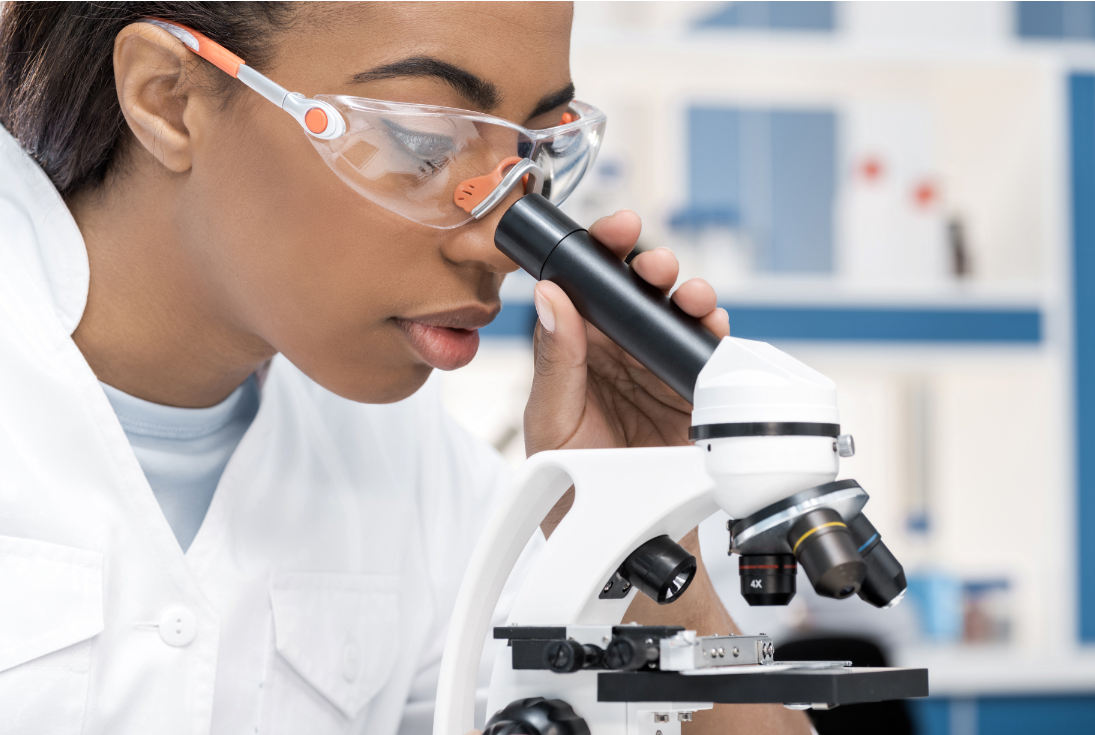 5. Businesses focused on the economic sector reflected in the image above are typically located in places that have which of the following?Universities that are known for highly educated and creative studentsWages that are relatively low and result in a cost savings for the businessMinimal environmental and labor regulations to allow businesses more freedomMajor transportation networks that can be utilized to distribute finished goodsTemperate climates with ideal soil environments and few physical barriersName: ______________________________________________ Period: ________________ ACTIVITY A                                                               ACTIVITY B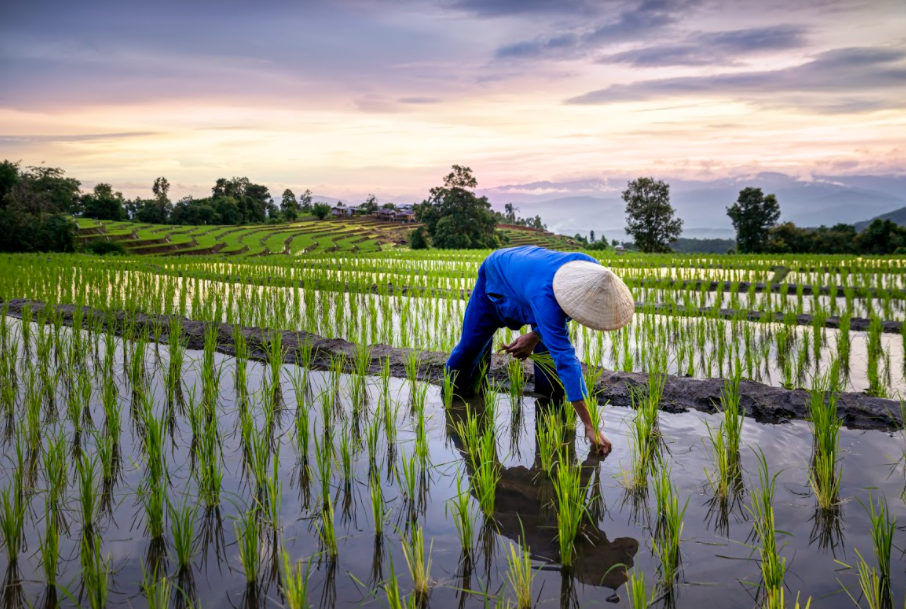 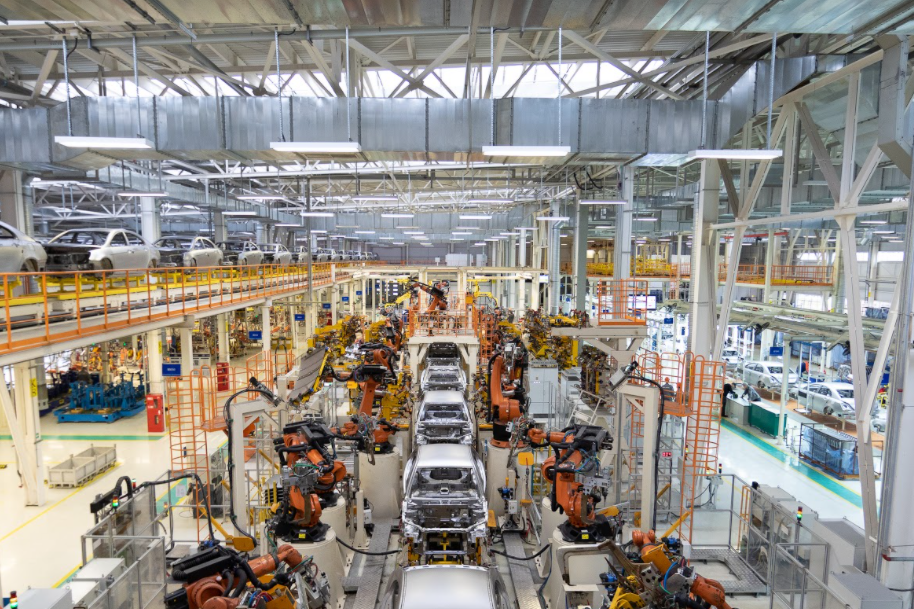 As industrialization has diffused across much of the world, the focus of the economies of countries has shifted.  Identify the economic sector typified by each activity.Compare the role of cities in activity A and activity B.Describe ONE cause of industrialization in semi peripheral countries.Explain ONE positive impact of industrialization.Explain ONE negative impact of industrialization.Describe how the sectoral structure of an economy changes as it reaches a higher level of economic development.Explain the limitations of using Gross Domestic Product per capita as the measure of development.*Teachers can use this Key to guide assessment and student peer assessment.  As industrialization has diffused across much of the world, the focus of the economies of countries has shifted.  A) Identify the economic sector typified by each activity.Activity A- PrimaryActivity B- SecondaryStudents must correctly identify both sectors for 1 pointB) Compare the role of cities in activity A and activity B.Cities are more associated with activity B because factories are typically located just outside cities (near cities) whereas activity A is likely to occur in rural areas (far away from cities).Note: students must have a comparison so they must discuss the role of cities (or lack of) for both Activity A and Activity B.C) Describe ONE cause of industrialization in semi peripheral countries.Connections with transportation networks or proximity to markets- to allow the shipping out of goods for consumption in the coreAbundant labor supply and/or low cost labor or government policies (tax incentives, business-friendly regulations, etc)- to allow companies to have a higher profit margin or to sellD) Explain ONE positive impact of industrialization.Improvements in standards of living as reflected in increased IncomesGDP per capitaGNI per capitaeducation (literacy rates in general and/or female literacy rates)infrastructure development Income equalityAccess to healthcare (more physicians, lower Infant Mortality Rate, etc.)Life expectancies  E) Explain ONE negative impact of industrialization.Uneven developmentGaps between rural and urban areasIsolated industrial areasFocus on industrial areasPollutionFactories using fossil fuelsIncreased use of automobiles F) Describe how the sectoral structure of an economy changes as it reaches a higher level of economic development.The economy shifts from primary to secondary as industrialization occurs.The economy shifts from secondary to tertiary as deindustrialization occurs.The economy shifts from tertiary to quaternary as services become more advanced.Note: students must have what the economy shifts from and to since they are describing a change. G) Explain the limitations of using Gross Domestic Product per capita as the measure of development.High GDP does not necessarily mean that other measures of development are high. (weakness of using one measure)Looking at GDP ignores social or quality of life measures such as health measures, treatment of women, happiness, etc.GDP per capita looks at total GDP divided by population and implies that is the typical experience when there may be high degrees of economic inequalityGDP per capita includes everything produces in the country which could result in overstatement if there are many foreign companies operating within the country or understatement if the country has many companies producing goods outside the boundaries of the countrySKILL FOCUS: SPATIAL RELATIONSHIPS, DATA ANALYSIS, SOURCE ANALYSISCONTENT:  ENDURING UNDERSTANDING SPS-7Spatial Relationships:  Describe spatial patterns, networks and explain a likely outcome in a geographic scenario using geographic concepts, processes, models, or theoriesData Analysis: Explain patterns and trends in maps and in quantitative and geospatial data to draw conclusions.Source Analysis:  Analyze and interpret qualitative geographic information represented in maps, images (e.g., satellite, photographs, cartoons), and landscapesIndustrialization, past and present, has facilitated improvements in standards of living, but it has also contributed to geographically uneven development.     Topic 7.1 The Industrial Revolution     Topic 7.2 Economic Sectors and Patterns     Topic 7.3 Measures of DevelopmentDAY 1What are economic sectors and the factors that affect their development?CLASS ACTIVITY: Understanding and Identifying Economic SectorsStudents will work collaboratively to identify and learn the five different economic sectors. Students will then use their new understanding of the economic sectors and examine maps and data sets to predict the locations of different economic sectors within South Korea.AP SKILL ALIGNMENT  Skill Category 2.B  Explain spatial relationships in a specified context or region of the world, using                                  geographic concepts, processes, models, or theories.Skill Category 2.C  Explain a likely outcome in a geographic scenario using geographic concepts,                                  processes, models, or theories.Skill Category 4.D  Compare patterns and trends in sources to draw conclusions.DAY 1What are economic sectors and the factors that affect their development?CLASS ACTIVITY: Understanding and Identifying Economic SectorsStudents will work collaboratively to identify and learn the five different economic sectors. Students will then use their new understanding of the economic sectors and examine maps and data sets to predict the locations of different economic sectors within South Korea.AP SKILL ALIGNMENT  Skill Category 2.B  Explain spatial relationships in a specified context or region of the world, using                                  geographic concepts, processes, models, or theories.Skill Category 2.C  Explain a likely outcome in a geographic scenario using geographic concepts,                                  processes, models, or theories.Skill Category 4.D  Compare patterns and trends in sources to draw conclusions.DAY 1What are economic sectors and the factors that affect their development?CLASS ACTIVITY: Understanding and Identifying Economic SectorsStudents will work collaboratively to identify and learn the five different economic sectors. Students will then use their new understanding of the economic sectors and examine maps and data sets to predict the locations of different economic sectors within South Korea.AP SKILL ALIGNMENT  Skill Category 2.B  Explain spatial relationships in a specified context or region of the world, using                                  geographic concepts, processes, models, or theories.Skill Category 2.C  Explain a likely outcome in a geographic scenario using geographic concepts,                                  processes, models, or theories.Skill Category 4.D  Compare patterns and trends in sources to draw conclusions.DAY 2What are the key measures of development in a country?  DAY 2CLASS ACTIVITY:  Understanding and Identifying Measures of DevelopmentStudents will work collaboratively to define and learn a variety of measures of development. Students will then analyze data sets to identify changes in several measures of development in South Korea over the past 70 years and speculate as to the reasons for those changes.DAY 2AP SKILL ALIGNMENTSkill Category 3.F  Explain possible limitations of the data provided.Skill Category 4.D  Compare patterns and trends in sources to draw conclusions.Skill Category 4.E  Explain how maps, images, and landscapes illustrate or relate to geographic                                  principles, processes, and outcomes.DAY 3CLASS ACTIVITY:  Concept Mapping and AP-Aligned AssessmentStudents will connect vocabulary and concepts via a concept-mapping activity and then demonstrate understanding as they answer one Free Response Question (FRQ) with two stimuli and Multiple Choice Questions (5 MCQs total).

AP-ALIGNED ASSESSMENT:  Free-Response Question (FRQ) and Multiple Choice Questions (MCQs)
DAY 1  STIMULUS TYPE        DESCRIPTION        STIMULUS TYPE        DESCRIPTION                                                   Map	The Global Spread of                                  11.  Image    New York Stock Exchange
                    Industrialization	Image	Tractor on a Farm		12.  Map	     Outline Map of South KoreaImage	Textile Manufacturing Equipment	13.  Map	     Population of South Korea (Dot Map)Image	Barbershop			14.  Map	     Road and Highway Systems of South      
                                                                                                                            KoreaImage	Researcher / Scientist		15.  Map	     Food and Beverage Services of South 
						     Korea (Dot Map)Image	Business Leaders			16.  Map	     Percentage of People per Subunit                                                                                                                                                         Engaged in Market Gardening in South                                                                                                                                                 Korea (Choropleth map)Image	Open Mine Site			17.   Map      Percentage of people Engaged in 
						     Manufacturing in South Korea 
						     (Choropleth map).  Image	Manufacturing Plant		18.   Map     Distribution of Colleges and                                                                                                                                  Universities in South KoreaImage	New York Storefronts                               19.   Map     Distribution and Number of HospitalsImage	University Research Facility	                                             in South KoreaDAY 2  STIMULUS TYPE                                                           DESCRIPTION                                                   Data Chart			Data Charts of GDP for South Korea from 1960 - 2018Article				South Korea's GDP Surges 31,000-fold since 1953Data Chart			South Korea’s GDP Growth (Annual Percentage) and                                                                                    Annual Change from 1960 - 2018Data Chart			South Korea’s Oil Consumption 1969 - 2018Article				South Korea Relies on Imports to Meet about 98% of its                                                                                 Fossil Fuel ConsumptionData Chart			South Korean Usage of Renewable Energies from 1990 –                                                                                 2015Data Chart			Trends in South Korea’s HDI Component Indices 1980 - 2014Data Chart			South Korea’s HDI TrendsMap				South Korean Regions by Human Development Index in 2017DAY 3  STIMULUS TYPE                                                          DESCRIPTION                                                   Data Chart			South Korea’s Greenhouse Gas Emissions Rising QuicklyImage				Researcher / ScientistImage				Worker in Rice FieldImage				Auto FactoryAP curriculum Framework referenceEnduring Understanding SPS-7Industrialization, past and present, has facilitated improvements in standards of living, but it has also contributed to geographically uneven development.     Topic 7.1 - The Industrial Revolution     Topic 7.2 - Economic Sectors and Pattern     Topic 7.3 - Measures of DevelopmentOVERVIEWStudents will work with the important terms and concepts from this module to review the essential content and skills.  Working in groups, students will manipulate the important terms and concepts into a concept map that should begin with a central term or concept.  Upon completing the task, groups rotate to other group concept maps to reflect on their synthesis, leading to interactive conversations and deeper review of the content as students make meaning individually and collaboratively. Then, students are given the opportunity to complete five AP-style multiple choice questions (MCQs) and one AP-style stimulus-based free response question (FRQ).Materials needed For Day 3:Day 3 HandoutsDay 3 Student Handout (1 per student)Day 3 Multiple Choice Question (MCQ) AssessmentDay 3 Free Response Question (FRQ) AssessmentDay 3 Free Response Question (FRQ) Assessment Teacher KeySEQUENCE OF INSTRUCTIONName: ______________________________________________ Period: ________________Day 3 MCQ Assessment Day 3 FRQ Assessment Day 3 FRQ Assessment Teacher Key